Consentimiento del distrito escolar de Northshore Para compartir información de elegibilidad del programa para otros programas escolaresAno escolar 2022-2023     Si usted califica para comida gratis o a precio reducido según el tamaño del hogar o los ingresos o, si usted recibe alimentos básicos, asistencia temporal para familias necesitadas (TANF), distribución de alimentos en reservaciones indigenas (FDPIR), o usted a sido certificado directamente como eligible para recibir gratis o comidas a precio reducido, puede ser eligible para tarifas reducidas para participar en otros programas escolares. Si usted envia o no envia este formulario no afectara la elegibilidad de su hijo/hija para recibir comidas gratis o a precio reducido.Usted debe marcar la casilla de cada programa en el que le gustaría participar y firmar el formulario para permitir que su estado de elegibilidad se comparta para otros beneficios del programa. Escriba el nombre del estudiante y el número de identificación aquí: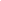 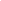 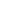 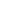 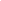 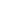 Al firmar a continuación, otorga permiso para que la elegibilidad de sus estudiantes se comparta con el personal de NSD o proveedores  externos que estan directamente asociados con la administración o el Sistema de punto de venta de los programas seleccionados anteriormente.Firma del Padre/Tutor:  _________________________________________________________	Fecha: ________________________Correo Electronico:  ___________________________________________________________	Telefono:  _____________________     Porfavor devuelva este formulario a:		Trish KatzNorthshore School District3330 Monte Villa ParkwayBothell, WA 98021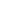 Marca para participarTitulo del programa escolarComo se utilizara la información compartida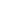 Tarifas Deportivas/ AtleticasRenuncia de Tarifas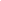 Matricula: Pre-escolar, Pre-kinder, Escuela de VeranoReducción de Tarifa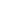 Operación Campana de la EscuelaProporciona Ropa Y Productos Personales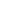 Campamento Cedar SpringsReducción de Tarifa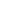 Program de MochilaProporciona Mochila y Utiles Escolares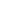 Desayuno de SantaEvento de Vacaciones de Terceros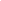 Tarifas de exámenes PSAT/APReducción de Tarifa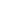 Tarifas de la Tarjeta ASBRenuncia de Tarifas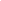 Actividades opcionales sin credito (por ejemplo, cuotas y cuotas de clubes, bailes, eventos deportivos, etc.)Renuncia de Tarifas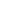 Tarifas de clase y excursionesReducción de Tarifa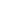 Costos de graduación de la escuela SecundariaReducción de Tarifa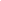 Anuario (8th y 12th Grado)Reducción de Tarifa